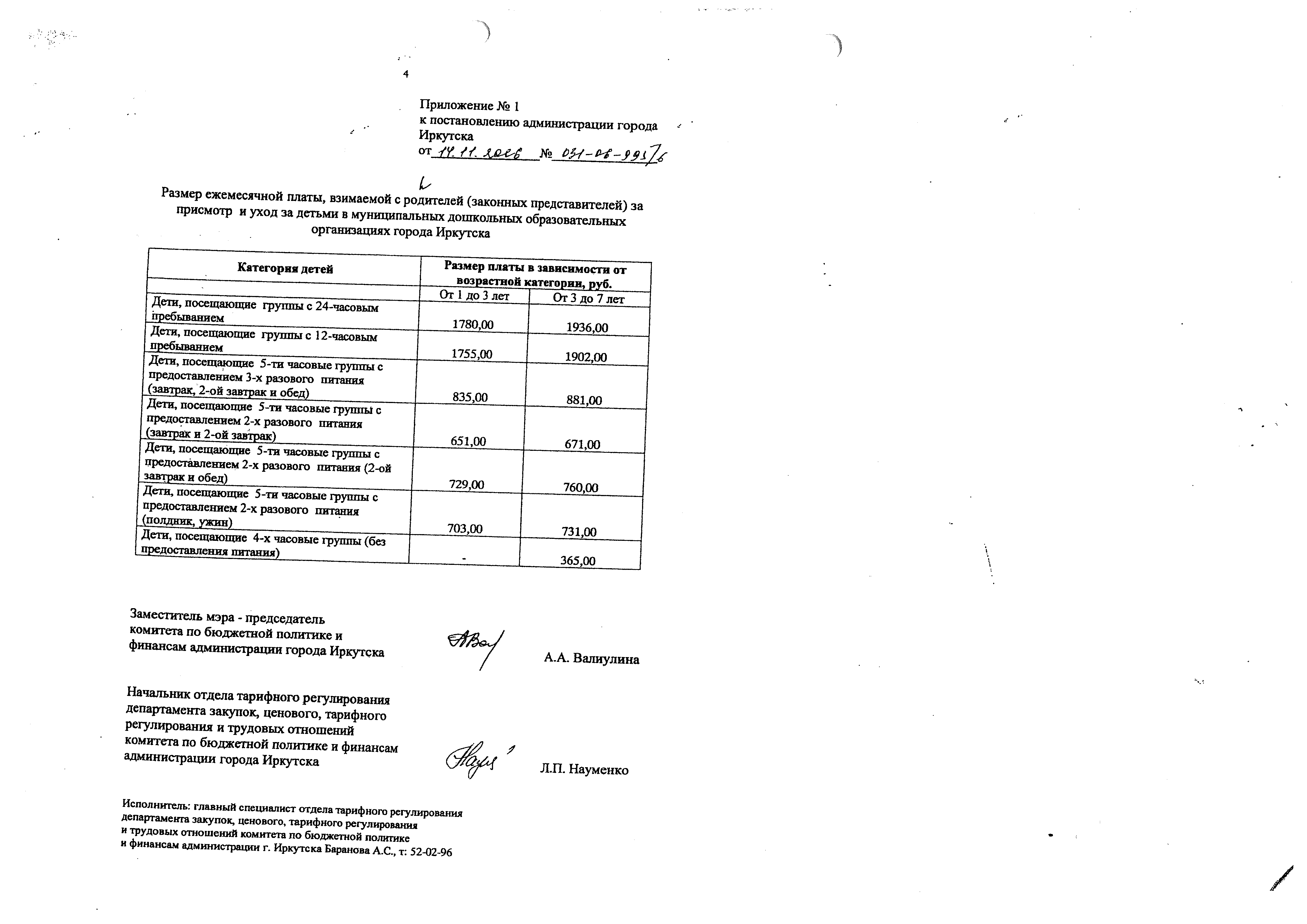 Уважаемые родители!!!             На основании Постановления администрации г. Иркутска  « Об установлении размера ежемесячной платы, взимаемой с родителей (законных представителей) за присмотр и уход за детьми в муниципальных дошкольных образовательных организациях города Иркутска» от 14.11.2016 г. № 031-06-955/6  оплата за детский сад с 01.01.2017 г. будет составлять:1 755 руб. – для детей от 1 до 3 лет1902 руб.  -  для детей от 3 до 7 летАдминистрация ДОУ